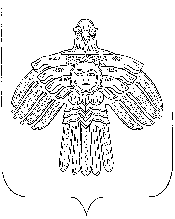 «ЕМВА» КАР ОВМӦДЧӦМИНСА СОВЕТСОВЕТ ГОРОДСКОГО ПОСЕЛЕНИЯ «ЕМВА»КЫВКӦРТӦДРЕШЕНИЕот 09 октября ода 						             № I-35/198О внесении изменений в решение Совета городского поселения «Емва»от 30.12.2013 № I-15/90 	 В соответствии с Градостроительным кодексом Российской Федерации, руководствуясь Федеральным законом от 06.10.2003 года № 131-ФЗ «Об общих принципах организации местного самоуправления в Российской Федерации», Уставом городского поселения «Емва», по итогам публичных слушаний от 01 октября 2015 года, Совет городского поселения «Емва»:Решил:1. Внести в статью 26 правил землепользования и застройки городского поселения «Емва» от 30.12.2015 года № I-15/90 «Об утверждении Генерального плана и Правил землепользования и застройки городского поселения «Емва» следующие изменений:1) ул. 60 лет Октября – замена зоны делового, общественного и коммерческого назначения на зоны застройки индивидуальными жилыми домами для индивидуального жилищного строительства;2) ул. Подгорная - замена зоны прочих городских территорий на зоны застройки индивидуальными жилыми домами для индивидуального жилищного строительства;3) ул. Вымский мост - замена зоны прочих городских территорий на зоны застройки индивидуальными жилыми домами для индивидуального жилищного строительства;4) ул. 30 лет Победы - замена зоны делового, общественного и коммерческого назначения на зоны застройки индивидуальными жилыми домами для индивидуального жилищного строительства;5) ул. Чапаева - замена зоны прочих городских территорий на зоны застройки индивидуальными жилыми домами для индивидуального жилищного строительства;6) ул. Луговая - замена зоны застройки средне- и малоэтажными жилыми домами на зоны застройки индивидуальными жилыми домами для индивидуального жилищного строительства;7) ул. Береговая - замена зоны прочих городских территорий на зоны застройки индивидуальными жилыми домами для индивидуального жилищного строительства;8) ул. Дорожная – замена зоны производственных объектов на зоны спортивных комплексов и сооружений;9) ул. Песчаная - замена зоны прочих городских территорий на зоны застройки индивидуальными жилыми домами для индивидуального жилищного строительства;10) ул. Калинина – замена зоны застройки индивидуальными жилыми домами для индивидуального жилищного строительства на зоны делового, общественного и коммерческого назначения;11) ул. Северная - замена зоны прочих городских территорий на зоны застройки индивидуальными жилыми домами для индивидуального жилищного строительства;12) пер. Хвойный - замена зоны прочих городских территорий на зоны застройки индивидуальными жилыми домами для индивидуального жилищного строительства;13) ул. Дзержинского – замена зоны делового, общественного и коммерческого назначения на зоны застройки индивидуальными жилыми домами для индивидуального жилищного строительства;14) ул. Сенюкова – замена зоны застройки средне- и малоэтажными жилыми домами на зоны застройки индивидуальными жилыми домами для индивидуального жилищного строительства.	2. Настоящее решение вступает в силу с момента опубликования (обнародования).Зам.Главы городского поселений «Емва» -Председателя Совета поселения                                                              В.И. Чернецов169200, Республика Коми, г. Емва, ул. Октябрьская, 25